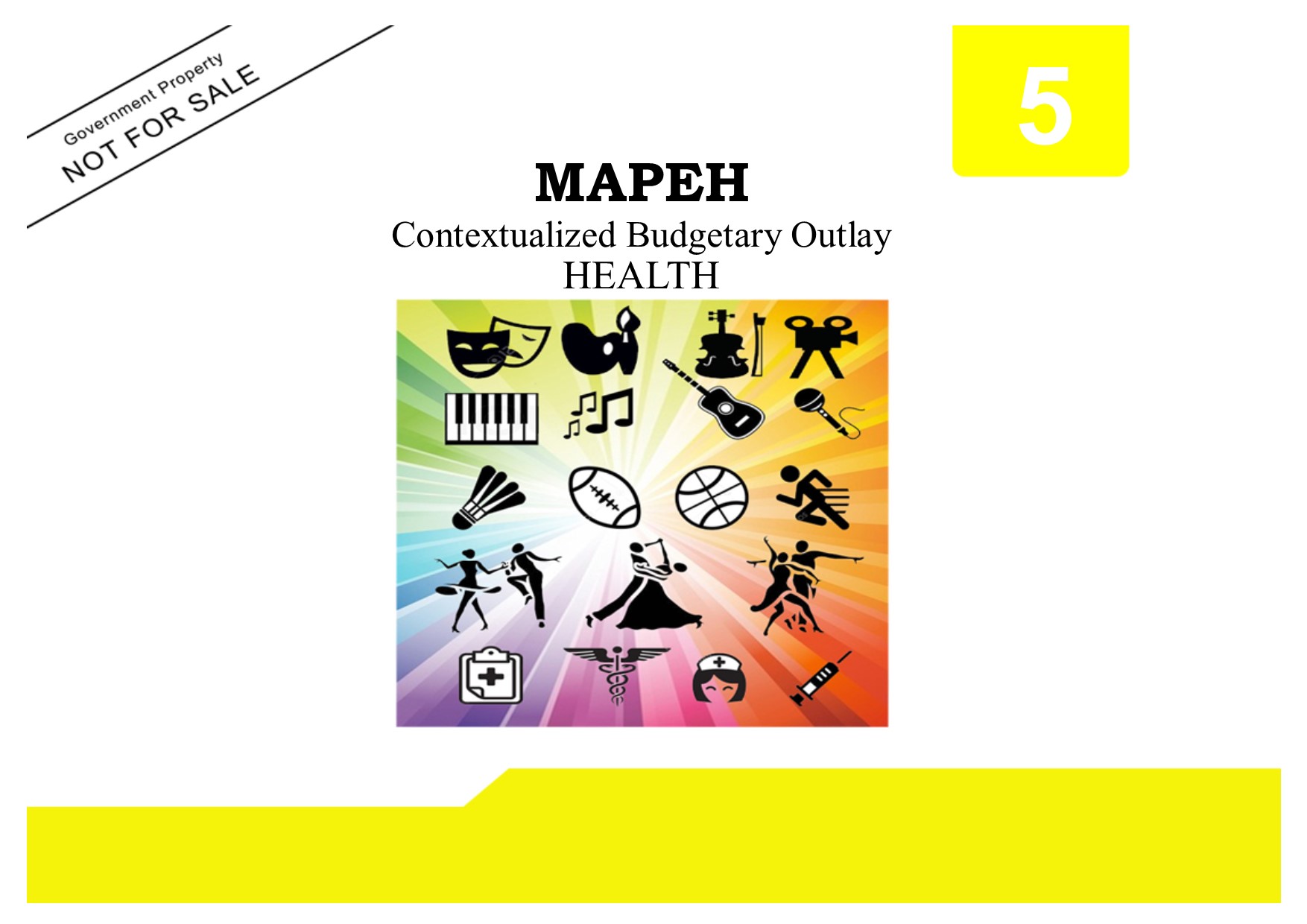 Copyright PagePublished by theLEARNING RESOURCE MANAGEMENT AND DEVELOPMENT SYSTEM (LRMDS)Department of EducationRegion VI-Western VisayasSCHOOLS DIVISION OF SILAY CITYSilay CityCopyright 20195MAPEHContextualized Budgetary OutlayHEALTHSchools Division of Silay City  •  Department of EducationBUDGETARY OUTLAYHEALTHGRADE V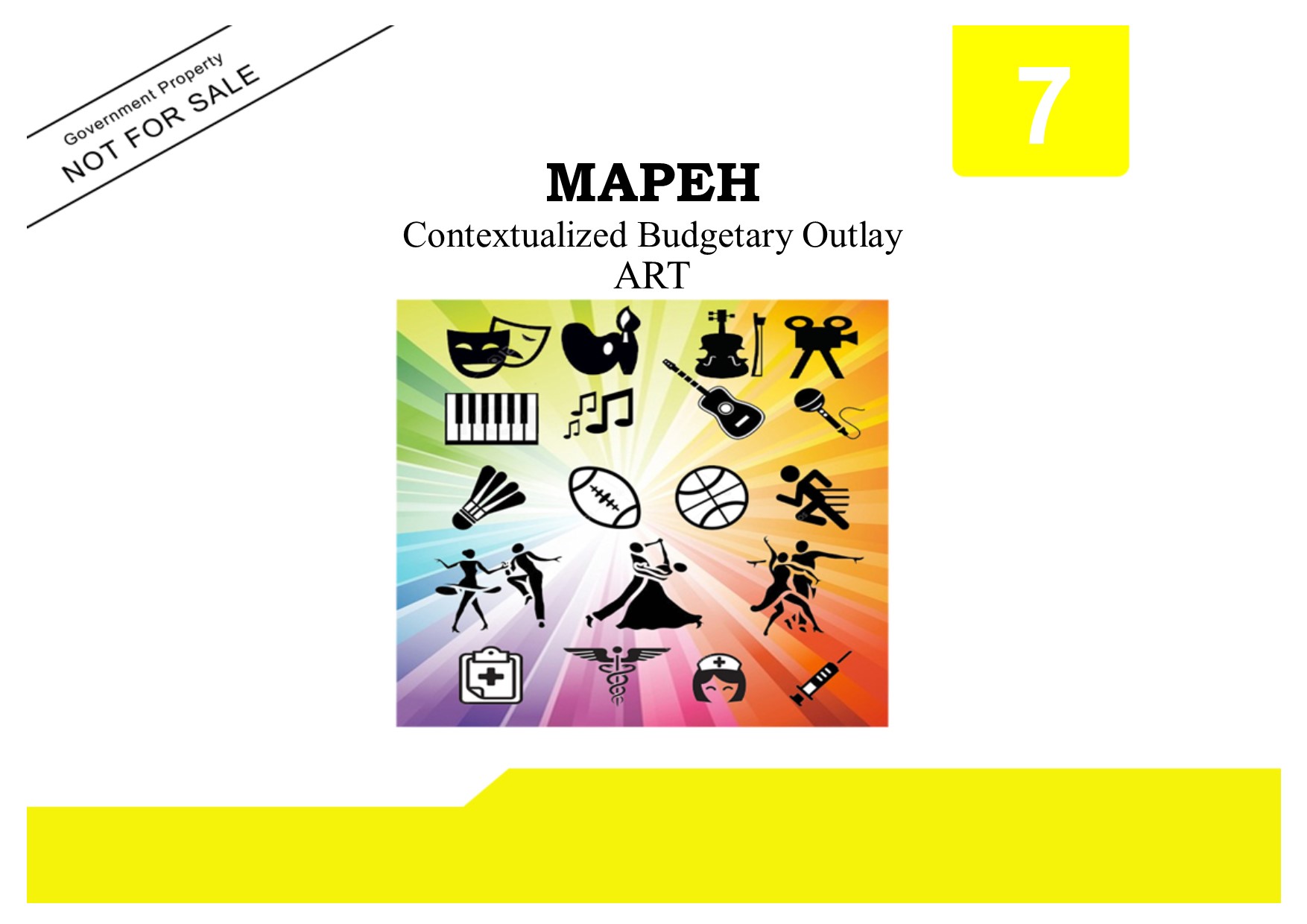 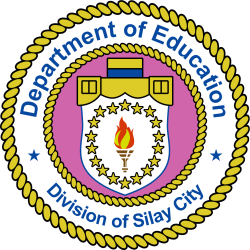 FIRST GRADINGFIRST GRADINGCONTENT STANDARDSDemonstrates understanding of mental, emotional, and social health concerns.PERFORMANCE STANDARDSPractices skills in managing mental, emotional and social health concernsDAYNO. OF DAYSLEARNING COMPETENCIESOBJECTIVESSUBJECT MATTERCODEREFERENCEMATERIALSDay 11Describes a mentally, emotionally and socially healthy personNailalarawan ang taong malusog ang pangangatawan at maayos na kalagayan ng mental, at sosyalMental, Emosyonal, at Sosyal na KalusuganH5PH-Iab-10Masigla at Malusog na Katawan at Isipan 5TG pp 55 – 58LM pp 121-125LarawanTsartMakulay na papelDay 21Suggests ways to develop and maintain one’s mental and emotional healthNaimumungkahi ang mga paraan ng pagpa-panatili ng kalusugan mental, emosyonal, at sosyalH5PH – Ic – 11K to 12 Curriculum Guide p 47LarawanTsartMakulay na papelDay 31Recognizes signs of healthy and unhealthy relationshipsNakikilala ang mga palatandaan ng malusog at hindi malusog na relasyonMalusog at Hindi Malusog na RelasyonH5PH–Id–I2Masigla at Malusog na Katawan at Isipan 5 TG pp 59 - 62LM pp. 126-131Video clipsTsartDAYNO. OF DAYSLEARNING COMPETENCIESOBJECTIVESSUBJECT MATTERCODEREFERENCEMATERIALSDay 41Explains how healthy relationships can positively impact healthNaipaliliwanag ang mga positibong epekto sa kalusugan ng pagkakaroon ng malulusog na relasyonH5PH–Ie–I3K to 12 Curriculum Guide p 47TG pp 59-62LM pp 126-131Day 51Discusses ways of managing unhealthy relationshipsNatatalakay ang mga paraan ng pamamahala sa mga hindi  malusog na relasyonH5PH–If–I4Day 61Describes some mental, emotional and social health concernsNailalarawan ang ilang alalahaning  mental, emosyonal, at sosyal Mga Alalahaning Mental, Emosyonal at SosyalH5PH–Ig–I5Masigla at Malusog na Katawan at Isipan 5TG pp 62 - 65LM pp 132-139Video clipsTsartsDay 7-82Discusses the effects of mental, emotional and social health concerns on one’s health and wellbeingNatatalakay ang mga epekto sa kalusugan ng mga alalahaning mental, emosyonal, at sosyalH5PH–Ih–I6K to 12 Curriculum Guide p 47-48Video clipsTsartsDay 9-102Demonstrates skills in preventing or managing teasing, bullying, harassment or abuseNaipamamalas ang kakayahang masupil at pamahalaan ang bullying, panunukso, harassment, at pang-aabusoPaghahadlang at Pangangasiwa sa mga Alalahaning Mental, Emosyonal, at SosyalH5PH–Ii–I7Masigla at Malusog na Katawan at Isipan 5  TG pp 66 – 69LM pp 140-144DAYNO. OF DAYSLEARNING COMPETENCIESOBJECTIVESSUBJECT MATTERCODEREFERENCEMATERIALSDay 11-122Identifies appropriate resources and people who can help in dealing with mental, emotional and social, health concernsNatutukoy ang mga tao at bagay- bagay na maaaring makatulong sa mga alalahaning mental, emosyonal, at sosyalPaghahadlang at Pangangasiwa sa mga Alalahaning Mental, Emosyonal, at SosyalH5ph–Ij–I8K to 12 Curriculum Guide p 48Video clipsTsartDay 131Summative Test/Periodical TestSummative Test/Periodical TestSummative Test/Periodical TestSummative Test/Periodical TestSummative Test/Periodical TestSummative Test/Periodical TestSECOND GRADINGSECOND GRADINGCONTENT STANDARDSDemonstrates understanding of mental, emotional, and social health concerns.PERFORMANCE STANDARDSPractices skills in managing mental, emotional and social health concernsDAYNO. OF DAYSLEARNING COMPETENCIESOBJECTIVESSUBJECT MATTERCODEREFERENCEMATERIALSDay 11Describes the physical, emotional and social changes during pubertyNailalarawan ang mgapagbabagong pisikal, emosyonal, at sosyalna mararanasan habang nagbibinata atnagdadalagaMga Pababago sa Katawan sa Panahon ng Pagbibinata at PagdadalagaH5GD–Iab–1Masigla at Malusog na Katawan at Isipan 5, TG  pp 73 – 75LM pp 146- 155LarawanTsartDay 21Accepts changes as a normal part of growth and developmentNatatanggap ang mga pagbabagong ito  bilang bahagi ng paglaki at pagtandaH5GD–Iab-2K to 12 Curriculum Guide p 48Day 31Describes common misconceptions related on pubertyAssesses the issues in terms of scientific basis and probable effects on healthNailalarawan ang mga maling paniniwala tungkol sa pubertyNasusuri ang mgaisyu ayon sa pagka-karoon ng medikal at siyentipikong batayanMga Paniniwalang may Kinalaman sa Pagbibinata at PagdadalagaH5GD–Icd–3Masigla at Malusog na Katawan at Isipan 5, TG pp 75 – 77 LM pp 156-159K to 12 Curriculum Guide p 49Larawan TsartDAYNO. OF DAYSLEARNING COMPETENCIESOBJECTIVESSUBJECT MATTERCODEREFERENCEMATERIALSDay 41Describes the common health issues and concerns during pubertyNailalarawan ang mgakaranasang isyung pangkalusugang nararanasan sa panahon ng pubertyMga Isyung Pangkalusugan Kaakibat ng Pagbibinata at PagdadalagaH5GD–Ief–5Masigla at Malusog na Katawan at Isipan 5, TG pp 77 - 79LM pp 162 - 171Mga kagamitan sa pangangalaga ng katawanDay 51Accepts that most of these concerns are normal consequence of bodily changes during puberty but one can learn to manage themNatatanggap na karamihan sa mga isyung ito ay normal na pinag-dadaan sapanahon ng puberty at maaaring   matutuhang pamahalaanMga Isyung Pangkalusugan Kaakibat ng Pagbibinata at PagdadalagaH5GD–Ief–6Masigla at Malusog na Katawan at Isipan 5, TG pp 77 - 79LM pp 162 - 171Mga kagamitan sa pangangalaga ng katawanDay 61Demonstrates empathy for persons undergoing these concerns and problemsNaipamamalas ng pag-iintindi at pakikisama sa mga taong nakararanas  ng mga isyung ito  H5GD–Igh -7Day 71Discusses the negative health impact and ways of preventing major issues such as early and unwanted pregnancyNatatalakay ang masasamang epekto ng maagang pagbubuntis at paano ito maiiwasanH5GD–Igh-8Day 81Demonstrates ways to manage puberty-related health issues and concernsPractices proper self-care proceduresNaipamamalas ng tamang pamamahala ng mga isyung pangkalusugan dulot ng pubertyNaisasagawa ng tamang pangangalaga sa sarili at sa kalusuganMga Usapin Tungkol sa Kasarian at SeksuwalidadMasigla at Malusog na Katawan at Isipan 5, TG pp 79 – 82LM pp 174-179K to 12 Curriculum Guide) p 50H5GD–Ii–9H5GD–Ii–10Mga kagamitan sa paglilinis ng katawanDAYNO. OF DAYSLEARNING COMPETENCIESOBJECTIVESSUBJECT MATTERCODEREFERENCEMATERIALSDay 91Discusses the importance of seeking the advice of professionals/ trusted and reliable adults in managing puberty-related health issues and concernsNatatalakay ang kahalagahan ng paghingi ng payo at tulong sa mga propesyonal at mga nakatatandang mapagkatitiwalaanMga Usapin Tungkol sa Kasarian at SeksuwalidadH5GD–Ii–11Masigla at Malusog na Katawan at Isipan 5, TG pp 79 – 82LM pp 174-179K to 12 Curriculum Guide) p 50Mga kagamitan sa paglilinis ng katawanDay 101Differentiates sex from genderIdentifies factors that influence gender identity and gender rolesNatutukoy ang kaibahan ng kasarian sa seksuwalidadNatutukoy ang mga salik na nakaka-impluwensya sa seksuwalidad na pagkakakilanlan at kasariang pamantayanKasarian at Seksuwalidad at mgaTungkuling Kaakibat NitoH5GD–Ij–12H5GD–Ij– 13LM Health Grade 5, LM pp 174– 179Video clipsTsartDay 111Discusses how family, media, religion, school and society in general reinforce gender rolesNatatalakay kung paano ang pamilya, medya, relihiyon, paaralan at pamayanan sa kabuluhan na nakakatulong sa kasariang pamantayanKasarian at Seksuwalidad at mgaTungkuling Kaakibat NitoH5GD–Ij– 14Day 121Gives examples of how male and female gender roles are changingNakapagbibigay ng mga halimbawa na ang pambabae at panlalaking kasariang pamantayan ay nagbabagoKasarian at Seksuwalidad at mgaTungkuling Kaakibat NitoH5GD–Ij– 15Day 131Summative Test/Periodical TestSummative Test/Periodical TestSummative Test/Periodical TestSummative Test/Periodical TestSummative Test/Periodical TestSummative Test/Periodical TestTHIRD GRADINGTHIRD GRADINGCONTENT STANDARDSUnderstands the nature and effects of the use and abuse of caffeine, tobacco and alcoholPERFORMANCE STANDARDSDemonstrates the ability to protect one’s health by refusing to use or abuse gateway drugsDAYNO. OF DAYSLEARNING COMPETENCIESOBJECTIVESSUBJECT MATTERCODEREFERENCEMATERIALSDay 1-22Explains the concept of  gateway drugsNaipaliliwanag ang mga katangian ng gateway drugsMga katangiaan ng Drogang Gateway: Caffeine, Tabako at AlkoholH5SU–IIIa–7Masigla at Malusog na Katawan at Isipan 5TG pp 87 – 90LM pp 181 – 185LarawanTsartKartolinaPanulatDay 31Identifies products with caffeineNatutukoy ang mga produkto, may pagkain, at inuming may caffeineMga katangiaan ng Drogang Gateway: Caffeine, Tabako at AlkoholH5SU–IIIb– 8Masigla at Malusog na Katawan at Isipan 5TG pp 87 – 90LM pp 181 – 185LarawanTsartKartolinaPanulatDay 4-52Discusses the nature of caffeine, nicotine and alcohol use and abuseNatatalakay ang mga paraan ng paggamit at pag-aabuso sa may caffeine, tabako, alcoholMga katangiaan ng Drogang Gateway: Caffeine, Tabako at AlkoholH5SU–IIIc–9Masigla at Malusog na Katawan at Isipan 5TG pp 87 – 90LM pp 181 – 185LarawanTsartKartolinaPanulatDay 6-72Describes the general effects of  the use and abuse of caffeine, tobacco and alcoholNailalarawan ang mga pangkalahatang epekto ng paggamit at pag-aabuso sa  caffeine, tabako, alcoholEpekto ng sobrang Pagamit ng mga Drogang  GatewayH5SU–IIIde-10Masigla at Malusog na Katawan at Isipan 5,TG pp 90- 93LM pp 186 – 191K to 12 Curriculum Guide p 51LarawanVideo clipsTsartKartolinaPanulatDAYNO. OF DAYSLEARNING COMPETENCIESOBJECTIVESSUBJECT MATTERCODEREFERENCEMATERIALSDay 8-92Analyzes how the use and abuse of caffeine, tobacco and alcohol can negatively impact the health of the individual, the family and the communityNasusuri ang mga negatibong epekto ng paggamit at pag-abuso ng caffeine, tabako, at alcoholKahihinatnan at ng Paggamit at Pag-aabuso sa Gateway DrugsH5SU–IIIfg-11Masigla at Malusog na Katawan at Isipan 5, TG pp 94-97LM pp 192-195K to 12 Curriculum Guide p  52Larawan/video clipsTsartCatolinapanulatDay 101Demonstrates life skills in keeping healthy through the non-use of gateway drugsNaipamamalas ang kakayahang manatiling malusog sa pamamagitan ng pag-iwas sa paggamit at pag-abuso sa caffeine, tabako, at alakPagpigil at Pag-iwas sa Pang-aabuso ng Drogang GatewayH5SU–IIIh-12Masigla at Malusog na Katawan at Isipan 5, TG pp 97 - 101LM pp 196 - 199LarawanTsartCartolinaPanulatDay 11-122Follows school policies and national laws related to the sale and use of tobacco and alcoholNakasusunod sa mga batas at alituntunin sa pagbebenta at pag-gamit ng tabako at alakH5SU-IIIij-13K to 12 Curriculum Guide p 52Day 131Summative Test/Periodical TestSummative Test/Periodical TestSummative Test/Periodical TestSummative Test/Periodical TestSummative Test/Periodical TestSummative Test/Periodical TestFOURTH GRADINGFOURTH GRADINGCONTENT STANDARDSDemonstrates understanding of basic first aid principles and procedures for common injuriesPERFORMANCE STANDARDSPractices appropriate first aid principles and procedures for common injuriesDAYNO. OF DAYSLEARNING COMPETENCIESOBJECTIVESSUBJECT MATTERCODEREFERENCEMATERIALSDay 11Explains the nature and objectives of first aidNaipaliliwanag ang kahulugan ng pangunang lunasMga Katangian at Layunin ng Pangunang LunasH5IS–IVa–34Masigla at Malusog na Katawan at Isipan 5 TG pp 103– 106LM pp 201 - 203K to 12 Curriculum GuideP 52Masigla at Malusog na Katawan at Isipan 5 TG pp 106 – 109LM pp 204 - 208Larawan Tsart KartolinaPanulatDay 21Explains the nature and objectives of first aidNatutukoy ang mga katangian ng pangunahing lunasMga Katangian at Layunin ng Pangunang LunasH5IS–IVa–34Masigla at Malusog na Katawan at Isipan 5 TG pp 103– 106LM pp 201 - 203K to 12 Curriculum GuideP 52Masigla at Malusog na Katawan at Isipan 5 TG pp 106 – 109LM pp 204 - 208Larawan Tsart KartolinaPanulatDay 31Explains the nature and objectives of first aidNatutukoy at na ipaliwanag ang mga layunin ng pangunahing lunasMga Katangian at Layunin ng Pangunang LunasH5IS–IVa–34Masigla at Malusog na Katawan at Isipan 5 TG pp 103– 106LM pp 201 - 203K to 12 Curriculum GuideP 52Masigla at Malusog na Katawan at Isipan 5 TG pp 106 – 109LM pp 204 - 208Larawan Tsart KartolinaPanulatDAYNO. OF DAYSLEARNING COMPETENCIESOBJECTIVESSUBJECT MATTERCODEREFERENCEMATERIALSDay 41Discusses the basic first aid principlesNatutukoy ang mga panuntunan ng pangunang lunas Panuntunan ng Pangunang LunasH5IS–IVb–35Masigla at Malusog na Katawan at Isipan 5 TG pp 106 – 109LM pp 204 - 208LarawanTsart Kartolina PanulatDay 51Discusses the basic first aid principlesNaipaliliwanag ang kahalagahan ng mga panuntunan ng pangunang lunasPanuntunan ng Pangunang LunasH5IS–IVb–35K to 12 Curriculum Guide P 52LarawanTsart Kartolina PanulatDay 61Discusses the basic first aid principlesNasususnod at naipatututpad ang mga panuntunan ng pangunang lunasPanuntunan ng Pangunang LunasH5IS–IVb–35K to 12 Curriculum Guide P 52LarawanTsart Kartolina PanulatDay 7-82Demonstrates appropriate first aid for common injuries or conditionNatutukoy ang mga karaniwang pinsala at kondisyon nangangailangan ng pangunang lunasPangunang Lunas para sa mga Karaniwang Pinsala at KondisyonH5IS–IV-c–j -36Masigla at Malusog na Katawan at Isipan 5 TG pp 109 - 111LM pp 208 – 213K to 12 Curriculum Guide p.53LarawanTsartKartolinapanulatDay 9-102Demonstrates appropriate first aid for common injuries or conditionNaipapamalas ang nararapat na pangu-nang lunas para sa mga itoPangunang Lunas para sa mga Karaniwang Pinsala at KondisyonH5IS–IV-c–j -36Masigla at Malusog na Katawan at Isipan 5 TG pp 109 - 111LM pp 208 – 213K to 12 Curriculum Guide p.53LarawanTsartKartolinapanulatDay 111Performance TaskPerformance TaskPerformance TaskPerformance TaskPerformance TaskPerformance TaskDay 121Summative Test/Periodical ExaminationSummative Test/Periodical ExaminationSummative Test/Periodical ExaminationSummative Test/Periodical ExaminationSummative Test/Periodical ExaminationSummative Test/Periodical Examination